ALCALDIA MUNICIPAL DE USULUTÁN La Municipalidad realizo trabajos de pintura en las instalaciones de la Guardería Municipal (CDI 10 de mayo). Con el objetivo de mejorar el ambiente y atención a primera infancia y maestras en Parvularia designadas por el Ministerio de Educación. 
Fecha de Inicio: 08 de enero 2020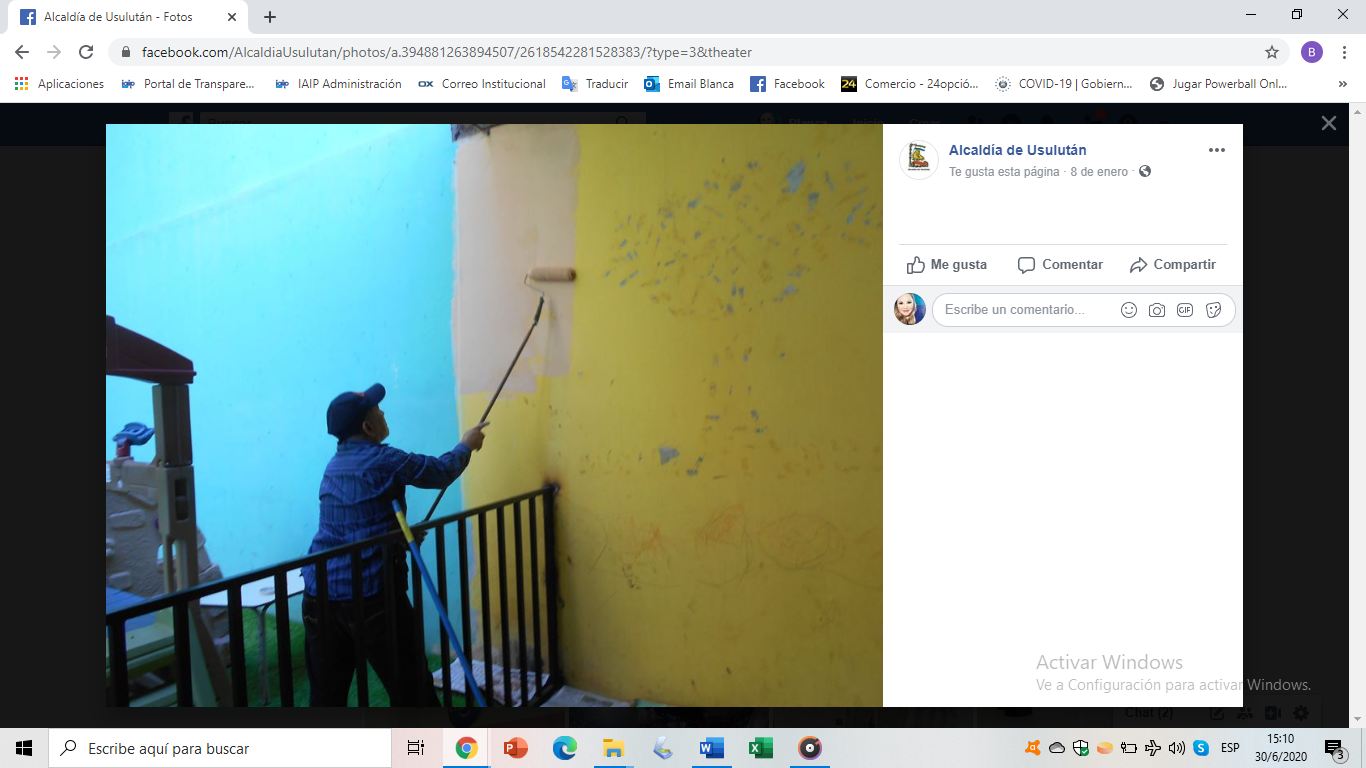 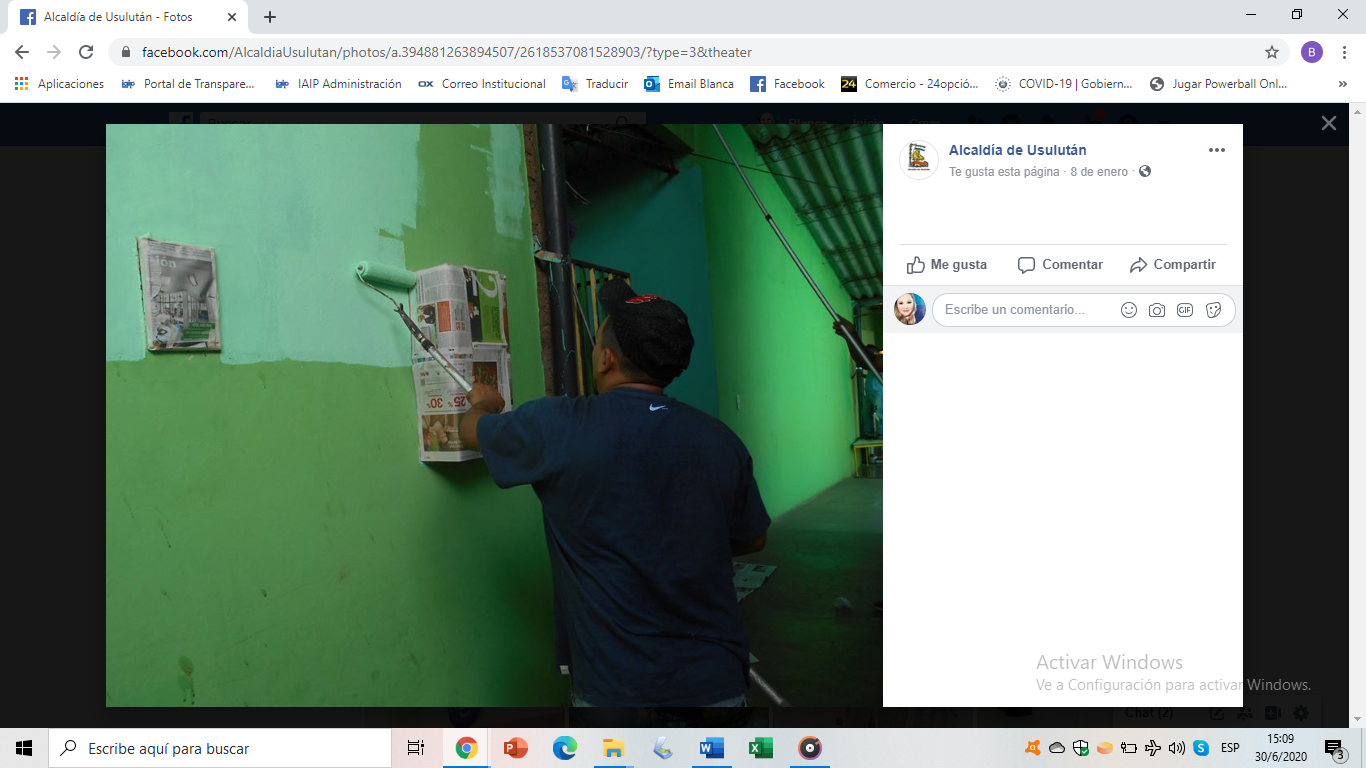 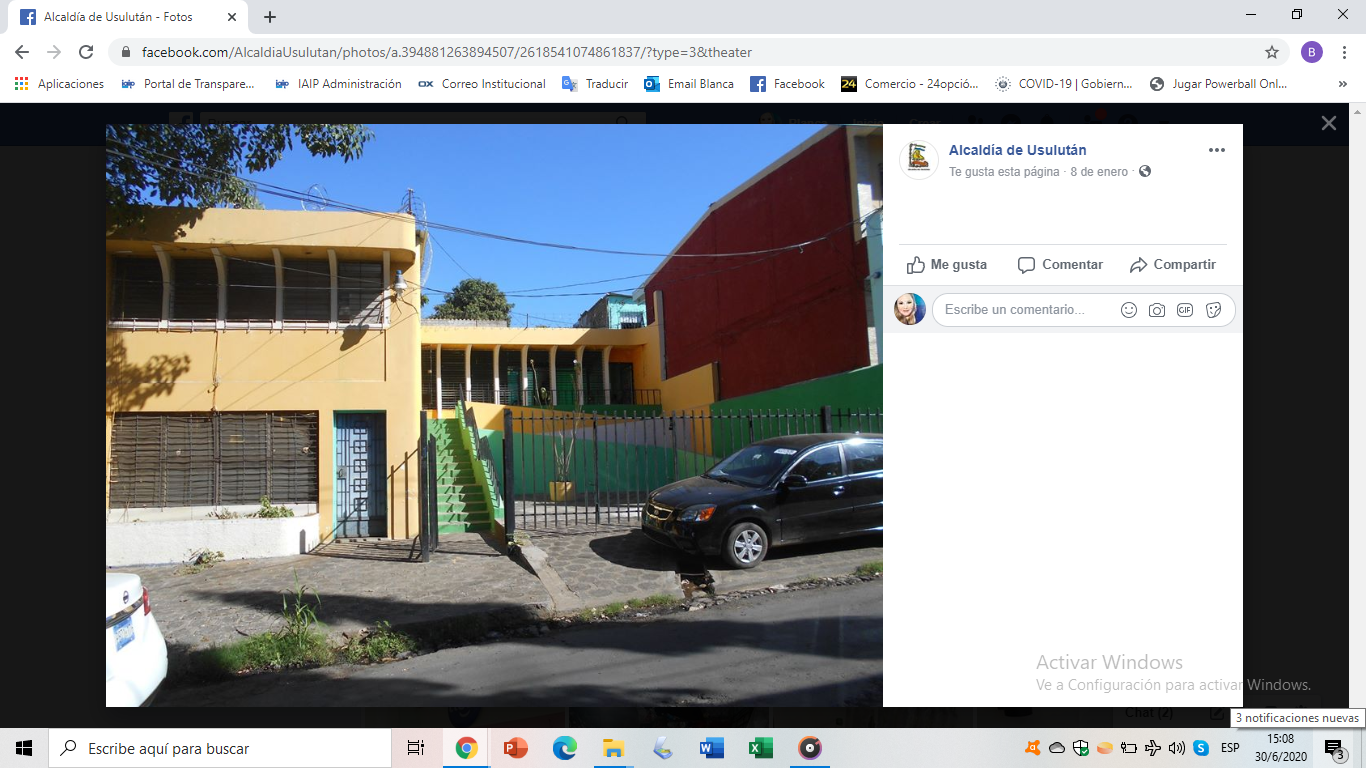 